Publicado en 46005 el 03/05/2019 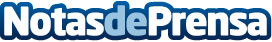 Nueva Presidencia y Órgano de Representación de Lares Comunidad ValencianaLa Gerente de la Residencia "La Molineta" de Petrer, Dña. Julia Rico,  es elegida nueva Presidenta de LARES CV, sustituyendo  en el cargo a D.Sergio CañellasDatos de contacto:Mar Soriano Medina96 392 36 43Nota de prensa publicada en: https://www.notasdeprensa.es/nueva-presidencia-y-organo-de-representacion Categorias: Nacional Valencia Nombramientos Solidaridad y cooperación http://www.notasdeprensa.es